باسمه تعالیسوالات امتحان  درس : عربی	  طراح سوال: پایه :دهم  رشته : تجربی/ریاضی                   نام و نام خانوادگی :      	مدت آزمون:80دقیقه  تاریخ آزمون: /3/97سوالات امتحان  درس : عربی	  طراح سوال: پایه :دهم  رشته : تجربی/ریاضی                   نام و نام خانوادگی :      	مدت آزمون:80دقیقه  تاریخ آزمون: /3/97دبیرستان …………تصحیحنمره به عددنمره به حروفامضا و تاریخامضا و تاریخسوالات امتحان  درس : عربی	  طراح سوال: پایه :دهم  رشته : تجربی/ریاضی                   نام و نام خانوادگی :      	مدت آزمون:80دقیقه  تاریخ آزمون: /3/97سوالات امتحان  درس : عربی	  طراح سوال: پایه :دهم  رشته : تجربی/ریاضی                   نام و نام خانوادگی :      	مدت آزمون:80دقیقه  تاریخ آزمون: /3/97دبیرستان …………اول سوالات امتحان  درس : عربی	  طراح سوال: پایه :دهم  رشته : تجربی/ریاضی                   نام و نام خانوادگی :      	مدت آزمون:80دقیقه  تاریخ آزمون: /3/97سوالات امتحان  درس : عربی	  طراح سوال: پایه :دهم  رشته : تجربی/ریاضی                   نام و نام خانوادگی :      	مدت آزمون:80دقیقه  تاریخ آزمون: /3/97دبیرستان …………تجدید نظرردیفآزمون مشتمل بر   19   سوال و در  3    صفحه می باشد.                      www.elmgram.irآزمون مشتمل بر   19   سوال و در  3    صفحه می باشد.                      www.elmgram.irآزمون مشتمل بر   19   سوال و در  3    صفحه می باشد.                      www.elmgram.irآزمون مشتمل بر   19   سوال و در  3    صفحه می باشد.                      www.elmgram.irآزمون مشتمل بر   19   سوال و در  3    صفحه می باشد.                      www.elmgram.irآزمون مشتمل بر   19   سوال و در  3    صفحه می باشد.                      www.elmgram.irبارمبارم1تَرجِمي الكلماتِ الّتي تحتها خطٌّ .سَل المَصانعَ رَکباً تَهیمُ في الفَلَوات (             )  لِسانَ الْقِطِّ مَملوءٌ بِغُدَدٍ تُفْرِزُ سائلاً مُطَهِّراً(              )تَرجِمي الكلماتِ الّتي تحتها خطٌّ .سَل المَصانعَ رَکباً تَهیمُ في الفَلَوات (             )  لِسانَ الْقِطِّ مَملوءٌ بِغُدَدٍ تُفْرِزُ سائلاً مُطَهِّراً(              )تَرجِمي الكلماتِ الّتي تحتها خطٌّ .سَل المَصانعَ رَکباً تَهیمُ في الفَلَوات (             )  لِسانَ الْقِطِّ مَملوءٌ بِغُدَدٍ تُفْرِزُ سائلاً مُطَهِّراً(              )تَرجِمي الكلماتِ الّتي تحتها خطٌّ .سَل المَصانعَ رَکباً تَهیمُ في الفَلَوات (             )  لِسانَ الْقِطِّ مَملوءٌ بِغُدَدٍ تُفْرِزُ سائلاً مُطَهِّراً(              )تَرجِمي الكلماتِ الّتي تحتها خطٌّ .سَل المَصانعَ رَکباً تَهیمُ في الفَلَوات (             )  لِسانَ الْقِطِّ مَملوءٌ بِغُدَدٍ تُفْرِزُ سائلاً مُطَهِّراً(              )تَرجِمي الكلماتِ الّتي تحتها خطٌّ .سَل المَصانعَ رَکباً تَهیمُ في الفَلَوات (             )  لِسانَ الْقِطِّ مَملوءٌ بِغُدَدٍ تُفْرِزُ سائلاً مُطَهِّراً(              )5/5/2اُکتُبي في الفراغِ الکَلمتَینِ المُترادفتَینِ و الکَلمتینِ المتضادتَینِ .(کلمتان زائدتان)"مُجِدّ - الحسنة- عداوة- مُجتهد- السیئة- حرب".......... = ...............                            ...........  = .............اُکتُبي في الفراغِ الکَلمتَینِ المُترادفتَینِ و الکَلمتینِ المتضادتَینِ .(کلمتان زائدتان)"مُجِدّ - الحسنة- عداوة- مُجتهد- السیئة- حرب".......... = ...............                            ...........  = .............اُکتُبي في الفراغِ الکَلمتَینِ المُترادفتَینِ و الکَلمتینِ المتضادتَینِ .(کلمتان زائدتان)"مُجِدّ - الحسنة- عداوة- مُجتهد- السیئة- حرب".......... = ...............                            ...........  = .............اُکتُبي في الفراغِ الکَلمتَینِ المُترادفتَینِ و الکَلمتینِ المتضادتَینِ .(کلمتان زائدتان)"مُجِدّ - الحسنة- عداوة- مُجتهد- السیئة- حرب".......... = ...............                            ...........  = .............اُکتُبي في الفراغِ الکَلمتَینِ المُترادفتَینِ و الکَلمتینِ المتضادتَینِ .(کلمتان زائدتان)"مُجِدّ - الحسنة- عداوة- مُجتهد- السیئة- حرب".......... = ...............                            ...........  = .............اُکتُبي في الفراغِ الکَلمتَینِ المُترادفتَینِ و الکَلمتینِ المتضادتَینِ .(کلمتان زائدتان)"مُجِدّ - الحسنة- عداوة- مُجتهد- السیئة- حرب".......... = ...............                            ...........  = .............5/5/3عیّني الکلمة الغریبة في المعنی .    الف) عین - رَأس- ذَنَب- دَلَّ                         ب)مُضی- ظلام – ضیاء - ضَوء             عیّني الکلمة الغریبة في المعنی .    الف) عین - رَأس- ذَنَب- دَلَّ                         ب)مُضی- ظلام – ضیاء - ضَوء             عیّني الکلمة الغریبة في المعنی .    الف) عین - رَأس- ذَنَب- دَلَّ                         ب)مُضی- ظلام – ضیاء - ضَوء             عیّني الکلمة الغریبة في المعنی .    الف) عین - رَأس- ذَنَب- دَلَّ                         ب)مُضی- ظلام – ضیاء - ضَوء             عیّني الکلمة الغریبة في المعنی .    الف) عین - رَأس- ذَنَب- دَلَّ                         ب)مُضی- ظلام – ضیاء - ضَوء             عیّني الکلمة الغریبة في المعنی .    الف) عین - رَأس- ذَنَب- دَلَّ                         ب)مُضی- ظلام – ضیاء - ضَوء             5/5/4اكتُبْي مُفرَدَ أو جَمعَ الكَلمَتينِ عادی(جمع):.........................                            العُملاء (مفرد):.....................اكتُبْي مُفرَدَ أو جَمعَ الكَلمَتينِ عادی(جمع):.........................                            العُملاء (مفرد):.....................اكتُبْي مُفرَدَ أو جَمعَ الكَلمَتينِ عادی(جمع):.........................                            العُملاء (مفرد):.....................اكتُبْي مُفرَدَ أو جَمعَ الكَلمَتينِ عادی(جمع):.........................                            العُملاء (مفرد):.....................اكتُبْي مُفرَدَ أو جَمعَ الكَلمَتينِ عادی(جمع):.........................                            العُملاء (مفرد):.....................اكتُبْي مُفرَدَ أو جَمعَ الكَلمَتينِ عادی(جمع):.........................                            العُملاء (مفرد):.....................5/5/5ترجِمي هذهِ العبارات:1) وَ زانَهُ بِأنجُمٍ             کَالدُّرَرِ المُنتشرة .................................................................2)إنَّنا سوف نَکتُبُ أبحاثاً    .......................................................3) إذا کان إثنان یَتَناجیان فلاتَدخُل بَینَهما.....................................................................4)فَتُثیرُ سَحاباً فَیَبسطُهُ في السَّماء............................................................................5)إنَّکم مسؤولونَ حَتّی عَن البقاعِ و البهائم...................................................................6)وَ جَعَلناکم شُعوباً وَ قبائلَ لِتعارَفوا............................................................................7)تحتوي زَیتاًخاصاً تَنشُرُه عَلی جِسمها...................................................................8) جاؤوا لهُ بِهدایا کَثیرةٍ  فَرفضَها ذو القرنین............................................................9) تُؤَدّي الدَّلافینُ دَوراً مُهِمّاً في الحَربِ والسّلمِ  ..................................................10)أحبتي هَجَروني کَما تَشاءُ عُداتي ..................................................................ترجِمي هذهِ العبارات:1) وَ زانَهُ بِأنجُمٍ             کَالدُّرَرِ المُنتشرة .................................................................2)إنَّنا سوف نَکتُبُ أبحاثاً    .......................................................3) إذا کان إثنان یَتَناجیان فلاتَدخُل بَینَهما.....................................................................4)فَتُثیرُ سَحاباً فَیَبسطُهُ في السَّماء............................................................................5)إنَّکم مسؤولونَ حَتّی عَن البقاعِ و البهائم...................................................................6)وَ جَعَلناکم شُعوباً وَ قبائلَ لِتعارَفوا............................................................................7)تحتوي زَیتاًخاصاً تَنشُرُه عَلی جِسمها...................................................................8) جاؤوا لهُ بِهدایا کَثیرةٍ  فَرفضَها ذو القرنین............................................................9) تُؤَدّي الدَّلافینُ دَوراً مُهِمّاً في الحَربِ والسّلمِ  ..................................................10)أحبتي هَجَروني کَما تَشاءُ عُداتي ..................................................................ترجِمي هذهِ العبارات:1) وَ زانَهُ بِأنجُمٍ             کَالدُّرَرِ المُنتشرة .................................................................2)إنَّنا سوف نَکتُبُ أبحاثاً    .......................................................3) إذا کان إثنان یَتَناجیان فلاتَدخُل بَینَهما.....................................................................4)فَتُثیرُ سَحاباً فَیَبسطُهُ في السَّماء............................................................................5)إنَّکم مسؤولونَ حَتّی عَن البقاعِ و البهائم...................................................................6)وَ جَعَلناکم شُعوباً وَ قبائلَ لِتعارَفوا............................................................................7)تحتوي زَیتاًخاصاً تَنشُرُه عَلی جِسمها...................................................................8) جاؤوا لهُ بِهدایا کَثیرةٍ  فَرفضَها ذو القرنین............................................................9) تُؤَدّي الدَّلافینُ دَوراً مُهِمّاً في الحَربِ والسّلمِ  ..................................................10)أحبتي هَجَروني کَما تَشاءُ عُداتي ..................................................................ترجِمي هذهِ العبارات:1) وَ زانَهُ بِأنجُمٍ             کَالدُّرَرِ المُنتشرة .................................................................2)إنَّنا سوف نَکتُبُ أبحاثاً    .......................................................3) إذا کان إثنان یَتَناجیان فلاتَدخُل بَینَهما.....................................................................4)فَتُثیرُ سَحاباً فَیَبسطُهُ في السَّماء............................................................................5)إنَّکم مسؤولونَ حَتّی عَن البقاعِ و البهائم...................................................................6)وَ جَعَلناکم شُعوباً وَ قبائلَ لِتعارَفوا............................................................................7)تحتوي زَیتاًخاصاً تَنشُرُه عَلی جِسمها...................................................................8) جاؤوا لهُ بِهدایا کَثیرةٍ  فَرفضَها ذو القرنین............................................................9) تُؤَدّي الدَّلافینُ دَوراً مُهِمّاً في الحَربِ والسّلمِ  ..................................................10)أحبتي هَجَروني کَما تَشاءُ عُداتي ..................................................................ترجِمي هذهِ العبارات:1) وَ زانَهُ بِأنجُمٍ             کَالدُّرَرِ المُنتشرة .................................................................2)إنَّنا سوف نَکتُبُ أبحاثاً    .......................................................3) إذا کان إثنان یَتَناجیان فلاتَدخُل بَینَهما.....................................................................4)فَتُثیرُ سَحاباً فَیَبسطُهُ في السَّماء............................................................................5)إنَّکم مسؤولونَ حَتّی عَن البقاعِ و البهائم...................................................................6)وَ جَعَلناکم شُعوباً وَ قبائلَ لِتعارَفوا............................................................................7)تحتوي زَیتاًخاصاً تَنشُرُه عَلی جِسمها...................................................................8) جاؤوا لهُ بِهدایا کَثیرةٍ  فَرفضَها ذو القرنین............................................................9) تُؤَدّي الدَّلافینُ دَوراً مُهِمّاً في الحَربِ والسّلمِ  ..................................................10)أحبتي هَجَروني کَما تَشاءُ عُداتي ..................................................................ترجِمي هذهِ العبارات:1) وَ زانَهُ بِأنجُمٍ             کَالدُّرَرِ المُنتشرة .................................................................2)إنَّنا سوف نَکتُبُ أبحاثاً    .......................................................3) إذا کان إثنان یَتَناجیان فلاتَدخُل بَینَهما.....................................................................4)فَتُثیرُ سَحاباً فَیَبسطُهُ في السَّماء............................................................................5)إنَّکم مسؤولونَ حَتّی عَن البقاعِ و البهائم...................................................................6)وَ جَعَلناکم شُعوباً وَ قبائلَ لِتعارَفوا............................................................................7)تحتوي زَیتاًخاصاً تَنشُرُه عَلی جِسمها...................................................................8) جاؤوا لهُ بِهدایا کَثیرةٍ  فَرفضَها ذو القرنین............................................................9) تُؤَدّي الدَّلافینُ دَوراً مُهِمّاً في الحَربِ والسّلمِ  ..................................................10)أحبتي هَجَروني کَما تَشاءُ عُداتي ..................................................................556اِنْتَخِبِي التَّرجَمَةَ الصَّحیحَةَ:1ـ وَ اجْعَلْني مِن وَرَثَةِ جَنَّةِ النَّعيم. الف: و مرا از وارثان بهشت پرنعمت قرار بده. O    ب: ومارا از وارثان بهشت پرنعمت قرارداد. O2- {ربَّنا ما خَلَقتَ السَّماواتِ وَ الأرضَ باطِلاً }. الف) پروردگارما آسمان ها و زمین را بیهوده خلق نکرد. O       ب) پروردگارا ! آسمان ها و زمین را بیهوده نیافریدی . Oاِنْتَخِبِي التَّرجَمَةَ الصَّحیحَةَ:1ـ وَ اجْعَلْني مِن وَرَثَةِ جَنَّةِ النَّعيم. الف: و مرا از وارثان بهشت پرنعمت قرار بده. O    ب: ومارا از وارثان بهشت پرنعمت قرارداد. O2- {ربَّنا ما خَلَقتَ السَّماواتِ وَ الأرضَ باطِلاً }. الف) پروردگارما آسمان ها و زمین را بیهوده خلق نکرد. O       ب) پروردگارا ! آسمان ها و زمین را بیهوده نیافریدی . Oاِنْتَخِبِي التَّرجَمَةَ الصَّحیحَةَ:1ـ وَ اجْعَلْني مِن وَرَثَةِ جَنَّةِ النَّعيم. الف: و مرا از وارثان بهشت پرنعمت قرار بده. O    ب: ومارا از وارثان بهشت پرنعمت قرارداد. O2- {ربَّنا ما خَلَقتَ السَّماواتِ وَ الأرضَ باطِلاً }. الف) پروردگارما آسمان ها و زمین را بیهوده خلق نکرد. O       ب) پروردگارا ! آسمان ها و زمین را بیهوده نیافریدی . Oاِنْتَخِبِي التَّرجَمَةَ الصَّحیحَةَ:1ـ وَ اجْعَلْني مِن وَرَثَةِ جَنَّةِ النَّعيم. الف: و مرا از وارثان بهشت پرنعمت قرار بده. O    ب: ومارا از وارثان بهشت پرنعمت قرارداد. O2- {ربَّنا ما خَلَقتَ السَّماواتِ وَ الأرضَ باطِلاً }. الف) پروردگارما آسمان ها و زمین را بیهوده خلق نکرد. O       ب) پروردگارا ! آسمان ها و زمین را بیهوده نیافریدی . Oاِنْتَخِبِي التَّرجَمَةَ الصَّحیحَةَ:1ـ وَ اجْعَلْني مِن وَرَثَةِ جَنَّةِ النَّعيم. الف: و مرا از وارثان بهشت پرنعمت قرار بده. O    ب: ومارا از وارثان بهشت پرنعمت قرارداد. O2- {ربَّنا ما خَلَقتَ السَّماواتِ وَ الأرضَ باطِلاً }. الف) پروردگارما آسمان ها و زمین را بیهوده خلق نکرد. O       ب) پروردگارا ! آسمان ها و زمین را بیهوده نیافریدی . Oاِنْتَخِبِي التَّرجَمَةَ الصَّحیحَةَ:1ـ وَ اجْعَلْني مِن وَرَثَةِ جَنَّةِ النَّعيم. الف: و مرا از وارثان بهشت پرنعمت قرار بده. O    ب: ومارا از وارثان بهشت پرنعمت قرارداد. O2- {ربَّنا ما خَلَقتَ السَّماواتِ وَ الأرضَ باطِلاً }. الف) پروردگارما آسمان ها و زمین را بیهوده خلق نکرد. O       ب) پروردگارا ! آسمان ها و زمین را بیهوده نیافریدی . O5/5/7کمِّلي الفراغات في الترجمة:    الف)وَإذاقُرئَ القُرآنُ فَاستَمِعوا لَه .              وهرگاه قرآن ......................به آن .......................ب)وَصَفتُ کُلَّ مَلیحٍ کَماتُحِبُّ وَ تَرضَی    (هر.............راهمان گونه که دوست داری و.................،.....................)ج)وَ لا تُحزِني یَومَ یُبعَثون. و روزی که (مردم)برانگیخته میشوند،...............کمِّلي الفراغات في الترجمة:    الف)وَإذاقُرئَ القُرآنُ فَاستَمِعوا لَه .              وهرگاه قرآن ......................به آن .......................ب)وَصَفتُ کُلَّ مَلیحٍ کَماتُحِبُّ وَ تَرضَی    (هر.............راهمان گونه که دوست داری و.................،.....................)ج)وَ لا تُحزِني یَومَ یُبعَثون. و روزی که (مردم)برانگیخته میشوند،...............کمِّلي الفراغات في الترجمة:    الف)وَإذاقُرئَ القُرآنُ فَاستَمِعوا لَه .              وهرگاه قرآن ......................به آن .......................ب)وَصَفتُ کُلَّ مَلیحٍ کَماتُحِبُّ وَ تَرضَی    (هر.............راهمان گونه که دوست داری و.................،.....................)ج)وَ لا تُحزِني یَومَ یُبعَثون. و روزی که (مردم)برانگیخته میشوند،...............کمِّلي الفراغات في الترجمة:    الف)وَإذاقُرئَ القُرآنُ فَاستَمِعوا لَه .              وهرگاه قرآن ......................به آن .......................ب)وَصَفتُ کُلَّ مَلیحٍ کَماتُحِبُّ وَ تَرضَی    (هر.............راهمان گونه که دوست داری و.................،.....................)ج)وَ لا تُحزِني یَومَ یُبعَثون. و روزی که (مردم)برانگیخته میشوند،...............کمِّلي الفراغات في الترجمة:    الف)وَإذاقُرئَ القُرآنُ فَاستَمِعوا لَه .              وهرگاه قرآن ......................به آن .......................ب)وَصَفتُ کُلَّ مَلیحٍ کَماتُحِبُّ وَ تَرضَی    (هر.............راهمان گونه که دوست داری و.................،.....................)ج)وَ لا تُحزِني یَومَ یُبعَثون. و روزی که (مردم)برانگیخته میشوند،...............کمِّلي الفراغات في الترجمة:    الف)وَإذاقُرئَ القُرآنُ فَاستَمِعوا لَه .              وهرگاه قرآن ......................به آن .......................ب)وَصَفتُ کُلَّ مَلیحٍ کَماتُحِبُّ وَ تَرضَی    (هر.............راهمان گونه که دوست داری و.................،.....................)ج)وَ لا تُحزِني یَومَ یُبعَثون. و روزی که (مردم)برانگیخته میشوند،...............5/15/18ترجمي الافعال التالیه: 1)إسترح سأتِّصلُ بالمشرف (           )(            )  2)رفَعَني شَيءٌ  بغتةً (                )          3)اللهم انفَعني بِما عَلَّمتَني وَعَلَّمني مایَنفَعُني(              ) (                    ) 4)ذُکِر اسمُهُ في القرآن (                     )   ترجمي الافعال التالیه: 1)إسترح سأتِّصلُ بالمشرف (           )(            )  2)رفَعَني شَيءٌ  بغتةً (                )          3)اللهم انفَعني بِما عَلَّمتَني وَعَلَّمني مایَنفَعُني(              ) (                    ) 4)ذُکِر اسمُهُ في القرآن (                     )   ترجمي الافعال التالیه: 1)إسترح سأتِّصلُ بالمشرف (           )(            )  2)رفَعَني شَيءٌ  بغتةً (                )          3)اللهم انفَعني بِما عَلَّمتَني وَعَلَّمني مایَنفَعُني(              ) (                    ) 4)ذُکِر اسمُهُ في القرآن (                     )   ترجمي الافعال التالیه: 1)إسترح سأتِّصلُ بالمشرف (           )(            )  2)رفَعَني شَيءٌ  بغتةً (                )          3)اللهم انفَعني بِما عَلَّمتَني وَعَلَّمني مایَنفَعُني(              ) (                    ) 4)ذُکِر اسمُهُ في القرآن (                     )   ترجمي الافعال التالیه: 1)إسترح سأتِّصلُ بالمشرف (           )(            )  2)رفَعَني شَيءٌ  بغتةً (                )          3)اللهم انفَعني بِما عَلَّمتَني وَعَلَّمني مایَنفَعُني(              ) (                    ) 4)ذُکِر اسمُهُ في القرآن (                     )   ترجمي الافعال التالیه: 1)إسترح سأتِّصلُ بالمشرف (           )(            )  2)رفَعَني شَيءٌ  بغتةً (                )          3)اللهم انفَعني بِما عَلَّمتَني وَعَلَّمني مایَنفَعُني(              ) (                    ) 4)ذُکِر اسمُهُ في القرآن (                     )   5/15/19عَيِّني الْمَحَلَّ الْإِعرابيَّ  للِکْلَمِاتِ الَّتي تَحْتَها خَطٌّ وَ ٱجْعَلْیها في الجدْولِ صَحیحاً:(نقش کلمات خط کشیده شده را به طور صحیح در جدول قرار بده).1)﴿ولا يظلمُ ربُّك أحداً ﴾                     2)  رأيتُ دلفيناً كبيراً يَقفِزُ قُربي في الماء.  3) ذكرُ اللهِ شفاءُ القلوبِ.                     4)  (وانصُرْنا علي القومِ الكافرينَ) .                                  عَيِّني الْمَحَلَّ الْإِعرابيَّ  للِکْلَمِاتِ الَّتي تَحْتَها خَطٌّ وَ ٱجْعَلْیها في الجدْولِ صَحیحاً:(نقش کلمات خط کشیده شده را به طور صحیح در جدول قرار بده).1)﴿ولا يظلمُ ربُّك أحداً ﴾                     2)  رأيتُ دلفيناً كبيراً يَقفِزُ قُربي في الماء.  3) ذكرُ اللهِ شفاءُ القلوبِ.                     4)  (وانصُرْنا علي القومِ الكافرينَ) .                                  عَيِّني الْمَحَلَّ الْإِعرابيَّ  للِکْلَمِاتِ الَّتي تَحْتَها خَطٌّ وَ ٱجْعَلْیها في الجدْولِ صَحیحاً:(نقش کلمات خط کشیده شده را به طور صحیح در جدول قرار بده).1)﴿ولا يظلمُ ربُّك أحداً ﴾                     2)  رأيتُ دلفيناً كبيراً يَقفِزُ قُربي في الماء.  3) ذكرُ اللهِ شفاءُ القلوبِ.                     4)  (وانصُرْنا علي القومِ الكافرينَ) .                                  عَيِّني الْمَحَلَّ الْإِعرابيَّ  للِکْلَمِاتِ الَّتي تَحْتَها خَطٌّ وَ ٱجْعَلْیها في الجدْولِ صَحیحاً:(نقش کلمات خط کشیده شده را به طور صحیح در جدول قرار بده).1)﴿ولا يظلمُ ربُّك أحداً ﴾                     2)  رأيتُ دلفيناً كبيراً يَقفِزُ قُربي في الماء.  3) ذكرُ اللهِ شفاءُ القلوبِ.                     4)  (وانصُرْنا علي القومِ الكافرينَ) .                                  عَيِّني الْمَحَلَّ الْإِعرابيَّ  للِکْلَمِاتِ الَّتي تَحْتَها خَطٌّ وَ ٱجْعَلْیها في الجدْولِ صَحیحاً:(نقش کلمات خط کشیده شده را به طور صحیح در جدول قرار بده).1)﴿ولا يظلمُ ربُّك أحداً ﴾                     2)  رأيتُ دلفيناً كبيراً يَقفِزُ قُربي في الماء.  3) ذكرُ اللهِ شفاءُ القلوبِ.                     4)  (وانصُرْنا علي القومِ الكافرينَ) .                                  عَيِّني الْمَحَلَّ الْإِعرابيَّ  للِکْلَمِاتِ الَّتي تَحْتَها خَطٌّ وَ ٱجْعَلْیها في الجدْولِ صَحیحاً:(نقش کلمات خط کشیده شده را به طور صحیح در جدول قرار بده).1)﴿ولا يظلمُ ربُّك أحداً ﴾                     2)  رأيتُ دلفيناً كبيراً يَقفِزُ قُربي في الماء.  3) ذكرُ اللهِ شفاءُ القلوبِ.                     4)  (وانصُرْنا علي القومِ الكافرينَ) .                                  5/15/110عَیِّني الکلمة الغریبة في نوع الفعل :الف)تعلیم ، أرسِل ، کَذِّب ، إستغفِر                                   ب)نَزَّلوا، دافِعوا ، شارَکوا ، أجلَسواعَیِّني الکلمة الغریبة في نوع الفعل :الف)تعلیم ، أرسِل ، کَذِّب ، إستغفِر                                   ب)نَزَّلوا، دافِعوا ، شارَکوا ، أجلَسواعَیِّني الکلمة الغریبة في نوع الفعل :الف)تعلیم ، أرسِل ، کَذِّب ، إستغفِر                                   ب)نَزَّلوا، دافِعوا ، شارَکوا ، أجلَسواعَیِّني الکلمة الغریبة في نوع الفعل :الف)تعلیم ، أرسِل ، کَذِّب ، إستغفِر                                   ب)نَزَّلوا، دافِعوا ، شارَکوا ، أجلَسواعَیِّني الکلمة الغریبة في نوع الفعل :الف)تعلیم ، أرسِل ، کَذِّب ، إستغفِر                                   ب)نَزَّلوا، دافِعوا ، شارَکوا ، أجلَسواعَیِّني الکلمة الغریبة في نوع الفعل :الف)تعلیم ، أرسِل ، کَذِّب ، إستغفِر                                   ب)نَزَّلوا، دافِعوا ، شارَکوا ، أجلَسوا5/5/11مَیِّزي الافعل المجهول ثُمَّ ترجمه:الف)قُل إنّي اُمِرتُ أن أعبُدَ اللهَ مجهول(                    ) ترجمه(                 )مَیِّزي الافعل المجهول ثُمَّ ترجمه:الف)قُل إنّي اُمِرتُ أن أعبُدَ اللهَ مجهول(                    ) ترجمه(                 )مَیِّزي الافعل المجهول ثُمَّ ترجمه:الف)قُل إنّي اُمِرتُ أن أعبُدَ اللهَ مجهول(                    ) ترجمه(                 )مَیِّزي الافعل المجهول ثُمَّ ترجمه:الف)قُل إنّي اُمِرتُ أن أعبُدَ اللهَ مجهول(                    ) ترجمه(                 )مَیِّزي الافعل المجهول ثُمَّ ترجمه:الف)قُل إنّي اُمِرتُ أن أعبُدَ اللهَ مجهول(                    ) ترجمه(                 )مَیِّزي الافعل المجهول ثُمَّ ترجمه:الف)قُل إنّي اُمِرتُ أن أعبُدَ اللهَ مجهول(                    ) ترجمه(                 )5/5/12     انتخِبي الصحیح :  1 ) الأمر مِن « تتفرَّقون » :    الف ) ما تفرَّقتم             ب ) لاتتفرَّقوا                          ج ) تفرَّقوا   2 ) یَضرِبُ :    الف ) می زند                         ب ) زده شد                            ج ) زده می شود5/13عَیِّني المطلوب: الف) یا سَتّارَ العُیُوبِ. .( اسمَ المبالغهِ.....................و ترجمه...................)ب) النَّفطُ  مُستَخرَجٌ مِن أعماقِ البَحرِ .( اسمَ المفعولِ.....................وترجمه...................)ج) اَنتَ حامِلُ  شَهدٍ.( اسمَ الفاعلِ.....................وترجمه...................)5/114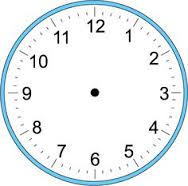 الساعة............................. 25/15عَیِّني الْجُملَةَ الصَّحیحَةَ و غَیْرَ الصَّحیحةِ حَسَبَ الْحَقیقَةِلِحافظٍ وسَعديّ مُلَمَّعَاتٌ جَمیلةٌ.      ص□          غ□الطّاووسُ مِنَ الطُّیُورِ المَائیّةِ.      ص□           غ□بَعضُ الحَیَواناتِ تُغَنّي وتَبکِي کَالإنسانِ.  ص□     غ□4-یُرسِلُ سَمَكُ القِرشِ أخبارَ الغَابَة.   ص□  غ□116ضَعي في الدّائِرَةِ العَدَدَ المُناسبَ . ( كَلِمتان زائدَتان ) الف)الشّکر                 O مِنَ الحَیَواناتِ الَّلبونةِ.  ب) المؤمن             O عَلَی الإنسانِ أن یَفعَلَ هَذَا العَمَلَ                                                               ج)الدّلفین                O هذِهِ الصّفةُ لِیَأجوجَ ومَأجوجَ د) الصّلاة                O  مفتاحُ کُلِّ خیرٍ.س)  الغراب                                                     .ط) المُفسدان117 کمَّلي الفراغاتالف: کانَ صدیقي .........والِدَهُ للرُجوعِ الی البیتِ.  (ینتَظّرُ – ینظُرُ )ب: یالیتَ السّماءَ ........عَلینا کهذا الیومَ   ( یُمسّكُ  - تُمطِرُ) ج) الفَصلُ ......في السّنة الإیرانیّةِ، فصلُ الصَّیفِ (الثاني، الثماني،اثنان)75/18      اِقرئي النصَ ثم أجِبْي عن الاسئلة  :                                                                                                                                                   کَانَ فِي قَدیمِ الزَّمانِ مَلكٌ مُوحّدٌ قَدْ أَعْطاهُ اللهُ القُوةَ وَالعَظمَة. أَلنَّاسُ یَطلُبُونَ مِنْهُ أَنْ یَحْکمَ وَیُدیرَ شُوونَهُم وَلَکنْ فِي    مُجَاورتِهم قَومٌ فاسِدٌ فَخَاطَبهُ اللهُ فِي شَأنِ هَذا القَومِ فِي مُحَارَبةِ المُشرِکِینَ الفَاسِدینَ مِنهُم أَو إِصْلاحِهِم وَهَدایتِهِمْ.   فَاخْتارَ ذُوالْقَرنینِ هَدایَتَهُم وَدَعْوَتَهُم إِلَی التُّوحِیدِ وَالإِیمَانِ بِاللهِ فَحَکَمَهُم بِالْعَدالةِ وَاَصْلَحَ الفَاسِدِینَ مِنهُم وَدَبرَّ شُؤونَهُم       الف) مَا اسْمُ المَلكُ المُوَحدِ؟.........................................(25/0)             ب) بِماذا حَکمَ المَلكُ المُوَحدُ؟.........................................(25/0)          ج)  مَاذا أَعْطَی اللهُ المَلِكَ ؟.........................................(25/0)75/19الحوارات:الف) -مَا هِي سَاعةُ دَوَامِكَ في الفُندُقِ؟25/     .........................................................ب)کَمِ المسافةُ مِن بَغدَادَ إلی مَدَائنَ؟25/   ....................................................ج)رَتِّبي الکلماتِ التالیة: 75/نَظیفةً- مَا هِي - في غرفَتِكَ - لَیسَت- المشکلة- غرفَتي         .................................................................................25/1أرجُو لَکُم التَّوفیقَ وَ النَّجاحَأرجُو لَکُم التَّوفیقَ وَ النَّجاحَأرجُو لَکُم التَّوفیقَ وَ النَّجاحَ